GÉPJÁRMŰ ÁLLAPOT- ÉS TARTOZÉKLAPRendszám: …………….. Gyártmány: …………….. Típus: …………………Évjárat: ……………. Színe……………… Forgalmi engedély száma: ……………….A gépjármű bérbeadásakorA bérleti szerződés végénKm állásKarosszéria sérüléseiGumikSzélvédő sérüléseEgyéb sérülésA sérüléseket a rajzon is kérjükfeltüntetni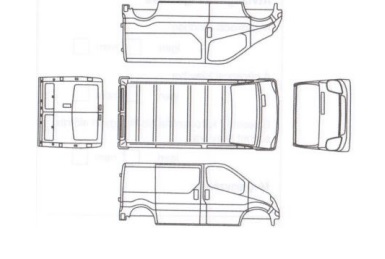 TartozékokBérbeadáskorBérleti szerződés végénEredeti kulcs           Van                             NincsEredeti forgalmi engedély           Van                             NincsBiztosítást igazoló szelvény           Van                             Nincselakadás jelző háromszög           Van                             NincsEgészségügyi doboz           Van                             NincsKerékanyakulcs           Van                             NincsEmelő           Van                             NincsPótkerék           Van                             NincsRádió           Van                             NincsCasco biztosítás           Van                             NincsÜzemanyag (Gázolaj) 0           ¼           ½          ¾           1 0           ¼           ½          ¾          1Autópálya matrica érvényességeDátumIdőBérbeadó /nyomtatva/Aláírás /elvitelkor/Aláírás /visszaérkezés/Bérlő /nyomtatva/Aláírás /elvitelkor/Aláírás /visszaérkezés/